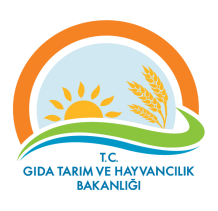 VAN İL MÜDÜRLÜĞÜİŞ AKIŞ ŞEMASI          No:VAN İL MÜDÜRLÜĞÜİŞ AKIŞ ŞEMASI    İAŞ 02/011VAN İL MÜDÜRLÜĞÜİŞ AKIŞ ŞEMASI        Tarih:VAN İL MÜDÜRLÜĞÜİŞ AKIŞ ŞEMASI26.02.2018BİRİM       :GIDA VE YEM ŞUBE MÜDÜRLÜĞÜGIDA VE YEM ŞUBE MÜDÜRLÜĞÜŞEMA NO :GTHB.65.İLM.İKS.ŞEMA 02/11GTHB.65.İLM.İKS.ŞEMA 02/11ŞEMA ADI :KAÇAK ZANLI GIDA MADDELERİ İŞLEMLERİ KAÇAK ZANLI GIDA MADDELERİ İŞLEMLERİ 